                                Liceo José Victorino Lastarria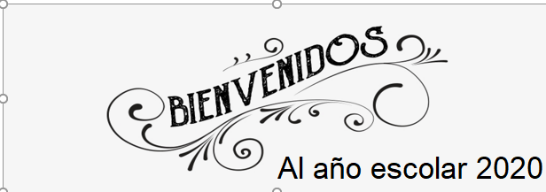                                                  Rancagua                           “Formando Técnicos para el mañana”                                   Unidad Técnico-PedagógicaGUÍA DE TRABAJO DE BIOLOGÍA N°3 SEGUNDO MEDIOProfesara: Marcia Sánchez AFecha: Semana del 30 de marzo al 03 de abril de 2020OA 6: Desarrollar modelos que expliquen el ciclo del carbono, nitrógeno, agua e importancia biológica (OA pendiente)OBJETIVO DE LAS CLASES: Reconocer las funciones de los ciclos biogeoquímicos en el ecosistema: Desarrolle las siguientes actividades y copie pregunta y respuesta en Word enviándolas al correo del docente. No olvide destacar objetivos, fecha y actividades, se evaluarán con nota acumulativa. En la plataforma ingrese donde dice textos y trabaje con el libro de primero medio.Contenidos: Ciclos biogeoquímicos Pagina N°1341.-Defina los siguientes conceptos a.-Biocenosisb.- Factores Bióticosc.-Factores Abióticosd.-Biocenosise.-Biotopo2.-Lea el contenido de su texto con respecto al ciclo del agua, observe y analice la imagen a pie de página y explique con sus palabras la función del ciclo del agua.3.-Analice el ciclo del fósforo y explique qué relación tiene con los organismos consumidores y productores. Explique.4.- Analizando los esquemas que representan el ciclo del Carbono Y Oxigeno ¿cuál es la relación entre ellos, que permiten la sobrevivencia de los organismos? Explique5.- Refiérase al rol de los ciclos biogeoquímicos dentro del ecosistema.Correo docente: marcia_sanchez_araya@hotmail.com